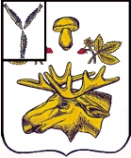 АДМИНИСТРАЦИЯБазарно-Карабулакского муниципального районаСаратовской областиПОСТАНОВЛЕНИЕОт 17.04.2020                                                                                                                          № 255р.п. Базарный КарабулакОб ограничительных мерах в связи с угрозой распространения коронавирусной инфекции (COVID-19)На основании постановлений Правительства Саратовской области от 26 марта 2020 года №208-П «О введении ограничительных мероприятий в связи с угрозой распространения коронавирусной инфекции (COVID-19)», от 15 апреля 2020 года №282-П «О внесении изменений в постановление Правительства Саратовской области от 26 марта 2020 года №208-П», руководствуясь Уставом Базарно-Карабулакского муниципального района, администрация района ПОСТАНОВЛЯЕТ: Гражданам не покидать места проживания (пребывания) за исключением следующих случаев:обращения за экстренной (неотложной) медицинской помощью и случаев иной прямой угрозе жизни и здоровью;следования к ближайшему месту приобретения товаров, работ, услуг, реализация которых не ограничена;следования на дачу и обратно;         посещения нетрудоспособных лиц с целью ухода и (или) доставки продовольственных товаров или товаров первой необходимости; участия в похоронах;посещения судебных органов, правоохранительных и следственных органов, органов прокуратуры, уголовно-исполнительной инспекции;выгула домашних животных на расстоянии, не превышающем 100 м от места проживания (пребывания);выноса отходов до ближайшего места накопления отходов;следования к месту (от места) осуществления деятельности (в том числе работы), которая не приостановлена, при наличии у граждан специальных пропусков, выданных в соответствии с Положением о порядке выдачи гражданам специальных пропусков в связи с угрозой распространения коронавирусной инфекции (COVID-19);осуществления деятельности, связанной с передвижением по территории Саратовской области, в случае, если такое передвижение непосредственно связано с осуществлением деятельности, которая не приостановлена (в том числе оказанием транспортных услуг и услуг доставки), при наличии у граждан специальных пропусков, выданных в соответствии с Положением о порядке выдачи гражданам специальных пропусков в связи с угрозой распространения коронавирусной инфекции (COVID-19). Ограничения, не распространяются на случаи оказания медицинской помощи, деятельность правоохранительных органов, органов по делам гражданской обороны и чрезвычайным ситуациям и подведомственных им организаций, органов по надзору в сфере защиты прав потребителей и благополучия человека, иных органов в части действий, непосредственно направленных на защиту жизни, здоровья и иных прав и свобод граждан, в том числе противодействие преступности, охрану общественного порядка, собственности и обеспечение общественной безопасности.Ограничения также не распространяются:на работников государственных органов, органов местного самоуправления муниципальных образований и подведомственных им предприятий и учреждений в случае наличия у них служебных удостоверений государственных органов, органов местного самоуправления муниципальных образований;на адвокатов и нотариусов в случае наличия у них удостоверений;на граждан, принимающих участие в добровольческой (волонтерской) деятельности в целях оказания помощи гражданам в связи с пандемией коронавируса;на граждан, следующих к месту жительства и (или) к месту работы, и (или) к месту осуществления деятельности, находящихся за пределами Саратовской области, при наличии проездного документа (кроме случаев следования на личном транспорте).Настоящее постановление размесить на официальном сайте администрации района.Контроль за исполнением данного постановления возложить на первого заместителя главы администрации района – Будеева Игоря Александровича.Глава муниципального района                               О.А.Чумбаев